Единый государственный экзамен по PYCCROMY ЯЗЫИУ Инструкция  по выполнению работыЭкзаменационная работа состоит из двух частей, включающих в себя 26 заданий. Часть 1 содержит 25 заданий, часть 2 содержит 1 задание.На выполнение экзаменационной работы по русскому  языку отводится 3,5 часа (210 минут).Ответами к заданиям 1—25 являются число, слово, словосочетание или последовательность чисел и слов. Ответ запишите в поле ответа в тексте работы, а затем перенесите в бланк ответов № 1.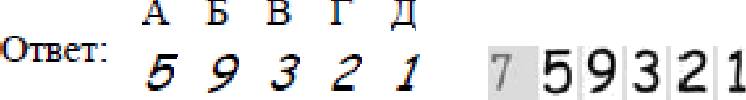 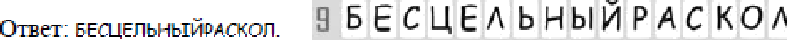 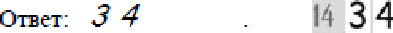 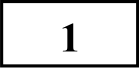 Задание 26 части 2 представляет собой сочинение по прочитанному тексту. Это задание выполняется на бланке ответов № 2.Все	бланки	ЕГЭ	заполняются	яркими	чёрными	чернилами.Допускается использование гелевой, капиллярной или перьевой ручек.При выполнении заданий можно пользоваться черновиком. Записи в черновике не учитываются при оценивании работы.Баллы, полученные Вами за выполненные задания, суммируются. Постарайтесь выполнить как можно больше заданий и набрать наибольшее количество баллов.Желаем успеха.!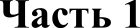  		Прочитайтетекстивыпоянитезадания 1—3	В каких из приведённых ниже предложений  верно  передана ГЛАВНАЯ информация, содержащаяся в тексте? Запишите номера этих предложений.Словарный запас языка особенно активно обогащается во время боль- ших социальных перемен.Большие социальные изменения приводят к активному обогащению словарного запаса языка, так как появляется множество новых понятий в разных сферах жизни.Появление множества новых понятий в разных сферах жизни во время больших социальных изменений способствует обогащению словарного запаса языка.4)Изменения в составе языка происходят неравномерно.В языке постоянно появляются новые слова, умирают старые, поэто- му о нём можно говорить как о живой системе.Ответ: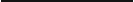    Какое из приведённых ниже слов (сочетаний слов) должно стоять на месте пропуска в первом (1) предложении текста?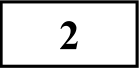 Итак, Потому что Во-первых, Впрочем, ОднакоОтвет:   	       Прочитайте фрагмент словарной статьи, в которой приводятся значения слова СИСТЕМА. Определите, в каком значении это слово использовано в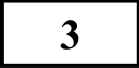 предложении 1. Напишите цифру, соответствующую этому значению в словарной статье.СИСТЕМА,  -ы; ж.Определённый порядок в расположении и связи действий. Привести в систему свои наблюдения. Работать no строгой системе.Форма организации чего-н. Избирательная с. С. земледелия.Совокупность организаций, однородных по своим задачам, или учреждении, организационно объединённых в одно целое. Работать в си- стеме Академии наук.Общественный строй, форма общественного устройства. Социтіьная с. Капиттіистическая с.Нечто целое, представляющее собой единство закономерно pacпo- ложенных и находящихся во взаимной связи частей. Грамматическая с. языка. Перио0ическая с. элементов (Д.И. Менделеева). С. взглядов. Фило- софская с. (учение). Педагогическая с. Ушинского. С. каналов.Ответ:   	   В одном из приведённых ниже слов допущена ошибка в постановке ударения: HEBEPHO  выделена  буква, обозначающая  ударный  гласный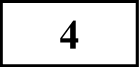 звук. Выпишите это слово. снятАоблЕгчит тОрты нщвостЕй облилАсьОтвет:   	   В одном из приведённых ниже предложений HEBEPHO употреблено выделенное  слово. Исправьте  ошибку,  подобрав  к слову пароним.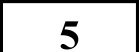 Опера Д.Д. Шостаковича «Леди Макбет Мценского уезда»—  это два с половиной часа непрерывной музыки, почти НЕСТЕРПИМОЙ в своём драматизме.Вратарь хоккейной команды НАДЕВАЕТ экипировку, защищающую его от ударов шайбы.Робкую и ДОВЕРЧИВУЮ Катю нетрудно было обмануть.Тренер ВОСПОЛНИЛ команду новыми игроками, что в немалой степени способствовало успеху в отборочных играх нового сезона.Это был знаменитый во всем городе ИСКУСНЫЙ ювелир, изделия которого высоко оценивались специалистами.Ответ:   	   В одном из выделенных ниже слов допущена ошибка в образовании формы    слова.   Исправьте    ошибку    в   образовании    формы    слова и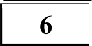 запишите слово правильно.СЕМЬЮДЕСЯТЬЮ помощниками ЕХАЙ прямоне взял новых ПОЛОТЕНЕЦ ЛЕFЧЕ пyxaна ИХ территорииОтвет:   	   Остановите соответствие между предложениями  и  допущенными  в них  грамматическими   ошибками:  к  каждой  позиции  первого столбца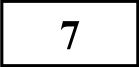 подберите  соответствующую позицию  из  второго столбца.  Определите слово, в котором пропущена безударная проверяемая гласная корня. Выпишите это слово, вставив пропущенную букву.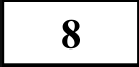 водор..слик..рьеристГРАММАТИЧЕСКИЕ ОШИБКИА) ошибка в построении предложения с приложениемБ) нарушение в построе- нии предложения с деепричастным оборотомВ) неправильное употребление падежной формы существительного с предлогом.Г) нарушение видо -вре- менной соотнесённости гла- гольных формД) нарушение связи между подлежащим и сказуемымПРЕДЛОЖЕНИЯБлагодаря современных технологий учёные исследовали глубины  озера Самотлор и нашли под илистым дном богатейшие залежи нефти.В один из осенних дней,освежённых холодным воздухом, лес как будто помолодел, блестит золотом и красноватой сетью берёзовых ветвей.О жизни и творчестве художника, о его загубленном таланте можно прочитать в повести К. Наустовского «Орест Кипренский».Многие, кто бывали в Переяславле- Залесском, знают, что этот город моложе Ростова, но его история тоже уходит корнями в далёкое прошлоеВернувшись из ссылки, писатель поселился у друзей.Большинство книг, рассказывающих о жизни рептилий, издано в нашей стране.По завершении научного исследования будет опубликована статья в журнале «Науке и жизнь».Мои родители хранят и часто перечитывают «Роман-газету».Обнаружив в хижинах островитян деревянные таблички, это вызвало большую радость учёных-египтологов.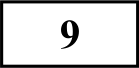 130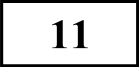 зан..матьсяП]ЭОМ. . XH   TЬ СЯмец..натОтвет:   	Определите ряд, в котором в обоих словах в приставке пропущена одна и та же буква. Выпишите эти слова, вставив пропущенную букву.и..древле, не..держанный п..дсказывать, з..облачный пр..обрёл, пр..образователь п..едестал, из..ян без..гольный, пред..юньскийОтвет:     	Выпишите слово, в котором на месте пропуска пишется буква И. рассе..ватьминдал..выйпреодол..вать никел..вый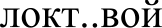 Ответ:   	Выпишите слово, в котором на месте пропуска пишется буква Е.повер..шь наполн..вшийся вытерп..шьдремл..шьЗапишите  в таблицу  выбранные  цифры   под соответствующими буквами.Ответ:	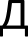 запомн..вшийсяОтвет:   	132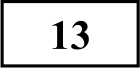 134Определите предложение, вкотором НЕ сословом пишется СЛИТНО. Раскройте скобки и выпишите это слово.На лугах стояла ещё (не)кошенная трава.(Не)слыша  звуков визжавших  со всех сторон  пуль,  Пьер подъехал  кПолЮ.В России (не)было того среднего класса, который в Европе «соединял» аристократию и простонародье.Войско саксов умело скрывалось в (не)проходимых лесах и болотах. Ядро зажужжало и пролетело над ними, (не)сделав никакого вреда.Ответ:   	Определите предложение, в котором оба выделенных слова пишутся СЛИТНО. Раскройте скобки и выпишите эти два слова.ЧТО(БЫ) не видеть происходящего, я закрыл глаза, однако в ТО(ЖЕ) мгновение удары грома оглушили меня.ЧТО(БЫ) ни говорили дилетанты, к пониманию классической музыки надо быть подготовленным, (ПO)TOMУ что не так просто освоить сложное искусство.Отец не смел спросить, в чём дело, и в ТО(ЖЕ) время не понимал, (ОТ)ЧЕГО дом стал таким пустынным.Великий шёлковый путь начинался в Китае, (ЗА)ТЕМ шёл через Среднюю Азию, Персию, Ближний Восток, а (ОТ)ТУДА в Европу.(И)ТАК, несмотря на наши старания, все осталось (ПО)ПРЕЖНЕМУ. Ответ:   	Скажите все цифры, на месте которых пишется HH.Путники, задумчивые и восторже(1)ые одновреме(2)о, очутились как бы в ватном облаке, солнце превратилось в маленький оловя(З)ый круг, по которому плыли белесые клочья, пока соверше(4)о не закрыли  его.Ответ:   	   Расставьте знаки препинания. Скажите номера предложений, в которых нужно поставить ОДНУ запятую.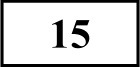 Споры грибов хорошо сохраняются как при высоких так и при низких температурах.В своих картинах Левитан не уходил в сказочный мир или в древнерусскую старину.Здесь и прозрачное небо и хрустально-чистый воздух и свежая зелень придают картине высшую степень одухотворённости.Вечером отец обычно рассказывал мне сказки или читал стихи.Матрос энергичными рывками выдёргивает скрепляющий мешок конец веревки и в образовавшуюся брешь хлещет потоком рыба.Ответ:   	   Расставьте знаки препинания: укажите все цифры, на месте которых в предложении должны стоять запятые.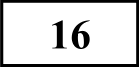 По берегам тёмных речушек (I) заваленных (2) буреломом (3) распускаются первые весенние цветы (4) поражающие яркостью красок.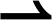 Ответ:   	   Расставьте все недостающие знаки препинания: укажите цифру(-ы), на месте которой(-ых) в предложении должна(-ы) стоять запятая(-ые).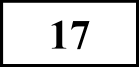 В картинах Поленова нет (1) как говорится (2) сухого академизма: они ласкают глаз зрителя прелестью освещения, живым расположением сцены, интересными подробностями. Эти картины красивы и интересны (3) даже (4) для тех, кто не захочет найти в них внутреннего содержания.Ответ:   	  Расставьте знаки препинания: укажите все цифры, на месте которых в предложении должны стоять запятые.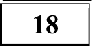 Учёные создали уникальный материал (I) гранулы (2) которого (3) обладают  способностью  (4)  удерживать  огромное  количество влаги.Ответ:   	13920Расставьте знаки препинания: укажите все цифры, на месте которых в предложении должны стоять запятые.Резвый  ветер  с моря  надул паруса  (1) и (2) когда солнце взошлои  городские  стены  остались  за  кормою  последнего  струга  (4)громкая песня разлилась над простором Волги. Ответ:  	Отредактируйте предложение: исправьте лексическую ошибку, исключив лишнее слово. Выпишите это слово.Под инновацией принято понимать некоторое новшество в сфере технологических разработок, реализации управленческих решений, организации бизнес-процессов, которое базируется на использование передовых достижений в различных сферах науки. Примеры новых инноваций могут наблюдаться, таким образом, в самых разных хозяйственных отраслях.Ответ:  	Мрочитайтетекстивъіполнитеsадания 20 — 25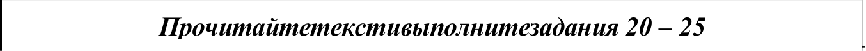 (1)Возвращаясь к своему детству, я вспоминаю маленькую, ныне уже не существующую библиотеку имени Достоевского, неподалёку от Чистых прудов.(2)Заведующая этой библиотекой, не имевшая учительского диплома, была истинным педагогом по душевной, нравственной своей сути. (З)Радистка, прошедшая войну, тяжело раненная под Кенигсбергом, потерявшая в войну близких, знающая цену одиночеству людскому и горю, немногословная, угловатая... (4)B ней было живое любопытство к нам, нескладным подросткам послевоенного времени, «огольцам», топтавшимся по Чистым прудам, обменивавшим марки на трофейные немецкие ножички или пробки, роскошные альбомы с дрезденскими Венерами на зачитанный, без начала и конца драгоценный томик «Fpaфa Монте-Кристо».(5)Дети дотелевизионной эпохи, мы были читателями книг. (6)B тёмных сыроватых закутках библиотек жили наши герои -наши знаменитые капитаны. (7)Часами простаивали мы у «Колизея», чтобы посмотреть замечательный боевик того времени - фильм «Два бойца».(8)A она скликала нас в библиотеку, мы сидели в тёмном зальчике, и к нам приходил неведомый нам ещё тогда, непрочитанный, нозавораживающий необычными, как бы с трудом, из глубины добытыми словами Андрей Платонов и другой писатель, которого мы знали в основном как друга Аркадия Fайдара, - Константин Паустовский. (9)И слава его, и книги дошли до нас позже, а тогда мы читали, пожалуй, только маленькую повесть со странным названием «Кара-Бугаз».(10)0 чём они говорили в те далёкие вечера, казавшиеся нам тогда обычными, само собой разумеющимися и видящиеся сегодня как сон, который ни вспомнить, ни забыть?(11)Что они рассказывали? (12)Чему учили?(l3)A скорее всего, и не учили. (l4)A просто говорили о самых обыкновенных случаях из самой обыкновенной жизни, о том, что, может, не всегда было так уж и интересно нам, так как ничего чрезвычайного и сверхъестественного в этих рассказах не было. (15)Никаких драк, приключений, выстрелов, погонь... (lб)Простая жизнь, человеческие отношения, человеческие судьбы, но что-то западало навсегда, как зерно, брошенное в благодатную землю, и прорастало много позже, и обретало бескрайнюю, бесконечную уже теперь жизнь.(17)«Случайно на ноже карманном найти пылинку дальних стран»,- глуховато читал Паустовский, и мир, ещё не оттаявший и полуразрушенный, просыпался в цветном тумане обещанием будущего.(18)Как важно, чтобы была на пути такая библиотека имени Достоевского или другое учреждение, где работают взрослые, которые постараются понять тебя и принять не только благополучного, успевающего, чистенького, но и блуждающего впотьмах, ищущего, туманно представляющего, что тебе в жизни надо. (l9)Такие люди оставляют  след в формирующейся юношеской душе навсегда.(По В. Амлинскому)  Какие из высказываний соответствуют содержанию текста? Укажите номера ответов.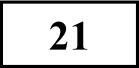 У заведующей библиотекой было педагогическое образование.Автор и его друзья уже в детстве были хорошо знакомы с творчеством Платонова и Паустовского.Писатели рассказывали необыкновенные истории о подвигах и приключениях.Константин Паустовский был другом Аркадия Гайдара.Важно, чтобы рядом с подростком оказался человек, который оставит след в формирующейся юношеской душе навсегда.Ответ:   	23233 2234Какие из перечисленных утверждений являются верными? Укажите номера ответов.l)Предложение 6 поясняет содержание предложения 5. 2)B предложениях 18-19  представлено рассуждение.З)Предложения 16-17 включают описание. 4)Предложения 10-12  содержат повествование.5)B предложениях 2-4  присутствует элемент описания.Ответ:   	Из предложений 18-19  выпишите фразеологизм.Ответ:   	Среди предложений 1-5 найдите такое(-ие), которое(-ые) связано(-ы) с предыдущим при помощи указательного местоимения и лексическогоповтора. Напишите номер(-а) этого(-их) предложения(-ий). Ответ:  	235«В. Амлинский с теплотой вспоминает о своём послевоенном детстве, о людях, оставивших  след  в  его  душе.  Такие  средства выразительности,  как  А     (предложения  3,  15,  16)  и    Б     («о самых  обыкновенных    случаях    из    самой    обыкновенной   жизни»,«человеческие отношения, человеческие судьбы»), придают воспоминаниям особую лиричность. В (предложения 10, 11, 12) настраивают читателя на  размышления.  Г  в  предложении  16 помогает читателю понять, какое значение в жизни автора  текста  имели  встречи  с замечательными русскими писателями».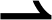 Список терминов:развёрнутая метафораиронияфразеологизмметонимиявопросительные предложенияриторическое обращениеряды однородных членовлексический повторсинтаксический параллелизмОтвет:                                                              Частъ 2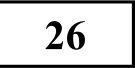 Напишите сочинение по прочитанному тексту.Сформулируйте одну из проблем, поставленных автором текста Прокомментируйте сформулированную  проблему.  Включите  в комментарий два примера-иллюстрации из прочитанного  текста,  которые, по Вашему мнению, важны для понимания проблемы исходного текста (избегайте  чрезмерного  цитирования).Сформvлируйте  позицию автора (рассказчика). Напишите, согласныили не согласны Вы с точкой зрения автора прочитанного текста. Объясните почему. Своё мнение аргументируйте, опираясь в первую очередь на читательский опыт, а также на знания и жизненные наблюдения (учитываются первые два аргvмента).Объём сочинения — не менее 150 слов.Работа, написанная без опоры на прочитанный текст (не по данному тексту), не оценивается. Если сочинение представляет собой пересказанный или полностью переписанный исходный текст без каких бы то ни было комментариев, то такая работа оценивается нулём баллов.Система оценивания  экзаменационной работы по русскому   языкуЧасть 1За верное выполнение заданий 2—6, 8—14, 16—25 экзаменуемый  получает по 1 баллу. За неверный ответили его отсутствие выставляется 0 баллов.За выполнение заданий 1 и 15 может быть выставлено от 0 до 2 баллов. Верным считается ответ, в котором есть все цифры из эталона и отсутствуют другие цифры. 1 балл ставится, если: одна из цифр, указанных в ответе, не соответствует эталону; отсутствует одна из цифр, указанных в эталоне ответа. Во всех других случаях выставляется 0 баллов.За выполнение задания 7 может быть выставлено от 0 до 5-и баллов. За выполнение задания 26 может быть выставлено от 0 до 4-хбаллов.Верным считается ответ, в котором есть все цифры из эталона и отсутствуют другие цифры. За каждую верно указанную цифру, соответствующую номеру из списка, экзаменуемый получает по 1 баллу.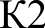 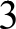 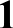 Критерии  оценивания  задания с развёрнутым ответомЧасть 2Критерии оценивания  заданий с развёрнутым  ответом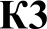 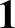 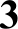 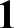 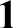 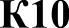 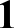 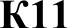 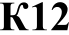 При оценке грамотности (K7—К 10) следует учитывать объём сочинения. Указанные в таблице нормы оценивания разработаны для сочинения объёмом в 150—300 слов.Если в сочинении менее 70 слов, то такая работа не засчитывается и оценивается 0 баллов, задание считается невыполненным.При оценке сочинения объёмом от 70 до 150 слов число допустимых ошибок четырёх видов (K7—K10) уменьшается. 2 балла по этим критериям   ставится   в  следующих случаях:K—7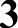 ошибка);орфографических ошибок нет (или допущена одна негрубаяK8 — пунктуационных ошибок нет (или допущена одна негрубая ошибка).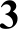 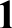 1 балл по этим критериям ставится в следующих случаях: K7 — допущено не более двух ошибок;K8 — допущено одна—три ошибки;K—9    грамматических ошибок нет;К1—0	допущено не более одной речевой ошибки.Высший балл по критериям K7—K12 за работу объёмом от 70 до 150 слов не ставится.Если сочинение представляет собой пересказанный или полностью переписанный исходный текст без каких бы то ни было комментариев, то такая работа по всем аспектам проверки (К1  К12) оценивается 0 баллов.Если в работе, представляющей собой переписанный или пересказанный исходный текст, содержатся фрагменты текстаэкзаменуемого, то при проверке учитывается только то количество слов, которое принадлежит экзаменуемому. Работа, написанная без опоры на прочитанный текст (не по данному тексту), не оценивается.АБВГСОСТАВИТЕЛЬ ВАРИАНТА:СОСТАВИТЕЛЬ ВАРИАНТА:ФИО:Хребтищева Елена ЮрьевнаПредмет:Русский языкСтаж:28 летАккаунт BK:https://vk.com/id16042224Информация о текстеИнформация о текстеПримерный кругпроблемАвторская  позиция1. Проблема личностипедагога (Каким должен быть истинный педагог?)Педагог - это необязательно человек спедагогическим образованием; истинный педагог - это неравнодушный человек, испытывающий живой интерес к детям, способный понять и принять любого ребенка - и благополучного, и потерявшегося в жизни.2. Проблемастановления личности в подростковом возрасте, формирования«юношеской души» (Что влияет на формирование личности человека?)На формирование личности подростка влияютне только книги, фильмы, яркие жизненные события, но и встречи с людьми, беседы о жизни, о человеческих отношениях, о человеческих судьбах; такие встречи и беседы навсегда оставляют след в душе человека.3. Проблема ролиВЗ]ЭОСЛЫХ В ЖИЗНИподростков (Как могут взрослые повлиять на жизнь  подростков?)Очень важно, чтобы в жизни ребёнка,подростка были неравнодушные взрослые, которые направили бы его на верный путь.